Министерство образования, науки и молодёжной политики Краснодарского краяМУНИЦИПАЛЬНОЕ БЮДЖЕТНОЕ ОЬЩЕОБРАЗОВАТЕЛЬНОЕ УЧРЕЖДЕНИЕ СРЕДНЯЯ ОБЩЕОБРАЗОВАТЕЛЬНАЯ ШКОЛА № 13 ИМЕНИ ГЕРОЯ СОВЕТСКОГОПодписано цифровой подписью: МУНИЦИПАЛЬНОЕ БЮДЖЕТНОЕ ОБЩЕОБРАЗОВАТЕЛЬНОЕ УЧРЕЖДЕНИЕ СРЕДНЯЯ ОБЩЕОБРАЗОВАТЕЛЬНАЯШКОЛА № 13 ИМЕНИ ГЕРОЯ СОВЕТСКОГО СОЮЗА Г.К. КУЛИКА МУНИЦИПАЛЬНОГО ОБРАЗОВАНИЯСОЮЗА Г.К. КУЛИКА МУНИЦИПАЛЬНОГО	ТИМАШЕВСКИЙ РАЙОНОБРАЗОВАНИЯ ТИМАШЕВСКИЙ РАЙон	Дата: 2022.01.18 15:41:02 +03’00'План работыкраевой инновационной площадки (КИП-2021-2023)на 2023 годмуниципального бюджетного общеобразовательного учреждения средней общеобразовательной школы №13 имени Героя Советского Соэза Г.К.Кулика муниципального образования Тимашевский район(полное наименование учреждения)по теме: Модель сетевого взаимодействия Центров «Точка роста» с координационным советом на базе ОО.2022Структура годового плана- название подразделов плана достаточно условны.Диагностическая деятельность’ - психолого-педагогические исследования, мониторинг, анализ образовательной среды, условий и т.п.Теоретическая деятельность’ — разработка моделей, систем, алгоритмов и т.п.Практи ческая деятельность’ - проведение мероприятий в рамках реализации проекта (программы).Методическая деяте.1ьность’ - разработка методических материалов, проведение семинаров, мастер-классов и т.п. для педагогического коллектива.Трансляционная деятельность - публикации, методические рекомендации, участие в конференциях, проведение семинаров, проведение конференций и др. с целью передачи инновационного опыта образовательному сообществу.1.Юридическое название организации(учреждения)муниципальное бюджетноеобщеобразовательное учреждение средняя общеобразовательная школа№13 имени Героя Советского Соэза Г.К.Кулика муниципального образования Тимашевский район2.Сокращенное название организации(учреждения)МБОУ СОШ №133.Юридический адрес, телефон352720 Краснодарский край,Тимашевский район, станица Медведовская, улица Мира, 90 Б4.Телефон, факс, e-mai1Телефон/факс 8 (86130) 71406,school13@tim.kubannet.ru5.ФИО руководителяИсаенко Вероника Александровна6.Научный руководитель (если есть).Научная степень, звание7.Авторы представляемого опыта(коллектив авторов)Нужнова Светлана Борисовна,заместитель директора по учебно- методической работе МБОУ СОШ №13, руководитель Центра «Точка роста» МБОУ СОШ №13Телефон 89094435426 e-mail asso1-04@mail.ru8.Наименование инновационногопродукта (тема)Модель	сетевого	взаимодействияЦентров	«Точка	роста»	с координационным советом на базе ОО.9.Основная идея (идеи) деятельностикраевой инновационной площадкиСоздание   открытого   сообществанеравнодушных		людей, заинтересованных в формировании новой системы образования и создании комплекса ресурсов для практической работы: кадрово-методического центра, современной	интернет-платформы, модели сетевого взаимодействия Центров«Точка роста» нового типа и конгломерата		интереснейших образовательных проектов и методик. Саморазвивающаяся		структура, реагирующая на актуальные запросы пе- дагогов и руководителей Центров «Точка роста»,	помогающая		расти профессионально, координирующая совместные   проекты   в   рамкахмуниципалитета.10.Цель деятельности инновационнойплощадкиСоздание сетевой модели взаимодействияЦентров «Точка роста» муниципального образования Тимашевский район с координационным советом на базе МБОУ СОШ №13 для реализации следующих направлений деятельности:обоснование отбора содержания иметодик   обучения   и   воспитаниягуманитарной	и	цифровой направленности;разработка и апробация методов, методик и технологий в области организации деятельности детских объединений в условиях реализации дополнительного образования детей на базе ОО;экспериментальная проверка систем оценки качества, новых форм и методов управления процессом сетевого взаимодействия;разработка и апробация содержания и форм	повышения	уровня профессиональной подготовленности руководителей  и педагогов  Центров«Точка роста»;разработка и апробация способов сетевого взаимодействия Центров «Точка роста» на территории муниципалитета;иная					исследовательская, экспериментальная			деятельность	в рамках		сетевого				взаимодействия, направленная		на	совершенствование организационно-методического, правового,		кадрового,		материально- технического			обеспечения	Центров«Точка роста».11.Задачи деятельностиРазработать  нормативную  базуфункционирования координационного совета сети Центров «Точка роста» Тимашевского района.Собрать методическую базу документов,	обеспечивающих функционирование Центров.Координировать деятельность Центров «Точка роста» на территории МО Тимашевский район.Напечатать		практическое руководство	по		организации деятельности координационного совета Центров «Точка роста» на территории муниципалитета.12.Нормативно-правовое обеспечениеинновационной деятельности1. Закон «Об образование в РФ» от29 декабря 2012 года №273-ФЗМетодические рекомендации и письма Министерства просвещения РФ, министерства образования, науки и	молодёжной	политики Краснодарского края, управления образования администрации МО Тимашевский район.Положение   о   деятельности«Центра «Точка роста».13.Обоснование её значимости для решения задач государственной политики в сфере образования, развития системы образования Краснодарского краяКраснодарский  край  вошел  в  числолидеров по количеству созданных центров: к 2024 году планируется довести количество Центров до 570.Изучать школьные предметы(в зависимости от профиля Центра «Точка poca») дети будут в качественно новых условиях, смогут получать допобра- зование даже в глубинке, где имеется техника. Но главное, это создание современной	инфраструктуры, переподготовка учителей, все то, что позволит решить главную задачу нацпроекта «Образование» — повысить качество образования и войти в десяткуведущих стран мира»,14.Новизна (инновационность)Концептуальная  новизна   решений,предлагаемых в рамках проекта инновационной	деятельности, заключается в разработке и апробации на базе образовательной организации организационно-управленческой модели методической сети «Точки роста МО» путём создания координационного совета, обеспечивающего привлечение к активному  сотрудничеству  Центров«Точка роста», созданных на территории МО Тимашевский район.Объединение и интеграция организационных,	методических, кадровых, управленческих ресурсов в интересах достижения высокого уровня актуального и потенциального качества функционирования и результатов деятельности Центров «Точка роста». Координация совместных  действий не«сверху», а «снизу».15.Предполагаемая практическаязначимостьСоздание координационного совета поорганизации сетевого взаимодействия Центров	«Точка	роста»	в муниципалитете.Разработка нормативно-правовой базы функционирования методической сети Центров «Точка роста» МО Тимашевский район с координационным советом на базе ОО.Публикация	сборник«Практическое	руководство по организации		функционирования методической сети Центров «Точка роста» на территории муниципального образования.Реализация 4 методических проектов.Публикация 4 работ  педагоговЦентров «Точка роста».Проведение 4 вебинаров с участием Центров и «Кванториумов» Краснодарского края.Повышение	удовлетворённости родителей	качеством	дополнительного образования в центрах «Точка роста», педагогов		—	уровнем	организации деятельности Центра, обучающихся разнообразием программ Центра.Центров «Точка роста».Проведение 4 вебинаров с участием Центров и «Кванториумов» Краснодарского края.Повышение	удовлетворённости родителей	качеством	дополнительного образования в центрах «Точка роста», педагогов		—	уровнем	организации деятельности Центра, обучающихся разнообразием программ Центра.16.Задачи деятельности на 2023 годЗадачи деятельности на 2023 годПлан работы краевой инновационной площадки на 2022 год'План работы краевой инновационной площадки на 2022 год'План работы краевой инновационной площадки на 2022 год'План работы краевой инновационной площадки на 2022 год'План работы краевой инновационной площадки на 2022 год'№ДеятельностьСрокиСрокиОжидаемый результатДиагностическая деятельность‘Диагностическая деятельность‘Диагностическая деятельность‘Диагностическая деятельность‘Диагностическая деятельность‘1Изучение опыта имеющихсяпрактик в субъектах РФЯнварь —март 2022Январь —март 2022Корректировкаструктуры сети и модели взаимодействия Центров2Анализ имеющихся ресурсовЦентровЯнварь-майЯнварь-майСоздание «Картывозможностей и ресурсов Центров«Точка роста» Тимашевского района»Теоретическая деятельность’кая деятельность’1Разработка планов,программ, совместных проектов с сетью «Кванториумов» г.Краснодара и Новороссийска.Январь-февральЯнварь-февральПовышениепрофессионального мастерства педагогов Центров «Точка роста» Тимашевского района.2Формированиепроектных цепочек и линий методической сетиМай-августМай-августОпределениеоптимальной траектории взаимодействия Центров«Точка роста»Практическая деятельность4кая деятельность41Проведение на базе Центра«Точка роста» стажировок по развитию цифровых и технологических компетенций педагоговВ течение 2022года по заявкамВ течение 2022года по заявкамОвладениекомпетенциями, позволяющими легко ориентироваться вВИ]ЭТ dJIbHOMобразовательном пространстве2Создание ресурсов,обеспечивающих информационную поддержку реализации проекта.Декабрь 2021-февраль 2022Декабрь 2021-февраль 2022Обеспечение сетевоговзаимодействия через группу в Whatsapp, страницу на сайте МБОУ СОШ №13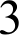 Организацияпроектных команд,рабочих группСентябрь-декабрьЗапуск механизма сетевого взаимодействия Центров «Точка роста» МО Тимашевский район по новой модели.Методическая деятельность’1Проведение семинара дляруководителей Центров «Точка роста» «Нормативно-правовое обеспечение деятельности Центра «Точка роста»Декабрь 2021Координациядокументооборота в Центрах «Точка роста»2Проведение мастер-класса набазе Центра:«Обучение легоконструированию младшихШКОЛЬНИКОВ — П	b Ксаморазвитию»Январь 2022Обучение педагоговтехнологии организации занятий по легоконструированию на базе Центра «Точка роста»3Проведение открытого занятияна базе Центра:«Технология обучения программированию в системе дополнительного образования на базе Центра «Точка роста»Январь 2022Обучение педагоговтехнологии организации занятий по программированию на базе Центра «Точка роста»Трансляционная деятельность‘1Публикация статьи врегиональном издании по теме«Методическая база финкционирования Центра«Точка роста»мартРаспространение опытапедагога дополнительного образования Центра Нужновой С.Б.2Публикация статьи врегиональном издании по теме«Обучение легоконструированию младших школьников: поиски и находки»ИЮНЬРаспространение опытаруководителя Центра Щербак Т.А.3Публикация статьи врегиональном издании по теме«Технология обучения программированию в системе дополнительного образования на базе Центра «Точка роста»октябрьРаспространение опытапедагога дополнительного образования Центра Стрелкова В.В.